დამტკიცებულია საქართველოს საკონსტიტუციო სასამართლოს პლენუმის 2011 წლის 18 აპრილის N81/3 დადგენილებით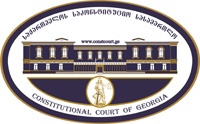 წარდგინების რეგისტრაციის  N   _______მიღების თარიღი:   __ /__  /__საერთო სასამართლოს წარდგინებასაერთო სასამართლოს წარდგინებასაერთო სასამართლოს წარდგინება („საქართველოს საკონსტიტუციო სასამართლოს შესახებ“  საქართველოს ორგანული კანონის მე-19 მუხლის მე-2 პუნქტი) („საქართველოს საკონსტიტუციო სასამართლოს შესახებ“  საქართველოს ორგანული კანონის მე-19 მუხლის მე-2 პუნქტი) („საქართველოს საკონსტიტუციო სასამართლოს შესახებ“  საქართველოს ორგანული კანონის მე-19 მუხლის მე-2 პუნქტი)კონსტიტუციური წარდგინების ფორმასთან დაკავშირებით, კითხვის, შენიშვნის ან რეკომენდაციის არსებობის შემთხვევაში შეგიძლიათ დაგვიკავშირდეთ ნომერზე +995 422-27-00-99 ან მოგვწეროთ ელექტრონული ფოსტის მეშვეობით მისამართზე: const@constcourt.ge; ვებგვერდი: www.constcourt.ge. კონსტიტუციური წარდგინების ფორმასთან დაკავშირებით, კითხვის, შენიშვნის ან რეკომენდაციის არსებობის შემთხვევაში შეგიძლიათ დაგვიკავშირდეთ ნომერზე +995 422-27-00-99 ან მოგვწეროთ ელექტრონული ფოსტის მეშვეობით მისამართზე: const@constcourt.ge; ვებგვერდი: www.constcourt.ge. კონსტიტუციური წარდგინების ფორმასთან დაკავშირებით, კითხვის, შენიშვნის ან რეკომენდაციის არსებობის შემთხვევაში შეგიძლიათ დაგვიკავშირდეთ ნომერზე +995 422-27-00-99 ან მოგვწეროთ ელექტრონული ფოსტის მეშვეობით მისამართზე: const@constcourt.ge; ვებგვერდი: www.constcourt.ge. თუ რომელიმე პუნქტის შესავსებად გამოყოფილი ადგილი არ იქნება საკმარისი, შეგიძლიათ ფორმას დამატებითი გვერდი დაურთოთ. ყოველ დამატებით გვერდზე გადაიტანეთ იმ პუნქტის სათაური, რომელსაც ავსებთ. წერის დასრულების შემდეგ ფორმა დანომრეთ.თუ რომელიმე პუნქტის შესავსებად გამოყოფილი ადგილი არ იქნება საკმარისი, შეგიძლიათ ფორმას დამატებითი გვერდი დაურთოთ. ყოველ დამატებით გვერდზე გადაიტანეთ იმ პუნქტის სათაური, რომელსაც ავსებთ. წერის დასრულების შემდეგ ფორმა დანომრეთ.თუ რომელიმე პუნქტის შესავსებად გამოყოფილი ადგილი არ იქნება საკმარისი, შეგიძლიათ ფორმას დამატებითი გვერდი დაურთოთ. ყოველ დამატებით გვერდზე გადაიტანეთ იმ პუნქტის სათაური, რომელსაც ავსებთ. წერის დასრულების შემდეგ ფორმა დანომრეთ.I. ფორმალური ნაწილიI. ფორმალური ნაწილიI. ფორმალური ნაწილი1. მხარეთა რეკვიზიტებიწარდგინების შემტანი სასამართლოსაქართველოს უზენაესი სასამართლოქ. თბილისი, ძმ. ზუბალაშვილების ქ. #32(995 32) 293 12 62სახელწოდებამისამართიტელეფონი1.2 მოსამართლე1.2 მოსამართლე1. გიორგი შავლიაშვილი2. ნინო გვენეტაძე3. პაატა სილაგაძემოსამართლის/სასამართლოს კოლეგიური შემადგენლობის მოსამართლეთა სახელი, გვარიპირადი/საიდენტიფიკაციო ნომერიმისამართიტელეფონიელექტრონული ფოსტა1.3. მოპასუხე/მოპასუხეებისაქართველოს პარლამენტიქ. ქუთაისი, აბაშიძის ქ. #26032 228 90 06სახელწოდებამისამართიტელეფონი2. სადავო სამართლებრივი აქტი2. სადავო სამართლებრივი აქტი2. სადავო სამართლებრივი აქტი2. სადავო სამართლებრივი აქტია) აქტის დასახელებაა) აქტის დასახელებაა) აქტის დასახელებაა) აქტის დასახელებასაქართველოს სისხლის სამართლის კოდექსისაქართველოს სისხლის სამართლის კოდექსისაქართველოს სისხლის სამართლის კოდექსისაქართველოს სისხლის სამართლის კოდექსიმიმღების/გამომცემის დასახელება (თუ ეს აქტი საერთაშორისო ხელშეკრულება ან შეთანხმებაა, - მისი ხელმომწერის დასახელება)მიმღების/გამომცემის დასახელება (თუ ეს აქტი საერთაშორისო ხელშეკრულება ან შეთანხმებაა, - მისი ხელმომწერის დასახელება)მიღების/ გამოცემის თარიღი (თუ ეს აქტი საერთაშორისო ხელშეკრულება ან შეთანხმებაა, - მისი რატიფიცირების თარიღი და შესაბამისი დადგენილება)მიღების/ გამოცემის თარიღი (თუ ეს აქტი საერთაშორისო ხელშეკრულება ან შეთანხმებაა, - მისი რატიფიცირების თარიღი და შესაბამისი დადგენილება)საქართველოს პარლამენტისაქართველოს პარლამენტი1999 წლის 22 ივლისი1999 წლის 22 ივლისიბ) სადავო ნორმა/ნორმები  შენიშვნა 1ბ) სადავო ნორმა/ნორმები  შენიშვნა 1ბ) სადავო ნორმა/ნორმები  შენიშვნა 1ბ) სადავო ნორმა/ნორმები  შენიშვნა 1საქართველოს სისხლის სამართლის კოდექსის 273-ე მუხლის ის ნორმატიული შინაარსი, რომელიც ითვალისწინებს სისხლისსამართლებრივი სასჯელის სახით თავისუფლების აღკვეთის გამოყენების შესაძლებლობას ნარკოტიკული საშუალება ,,მარიხუანას“ მოხმარებისთვის.საქართველოს სისხლის სამართლის კოდექსის 273-ე მუხლის ის ნორმატიული შინაარსი, რომელიც ითვალისწინებს სისხლისსამართლებრივი სასჯელის სახით თავისუფლების აღკვეთის გამოყენების შესაძლებლობას ნარკოტიკული საშუალება ,,მარიხუანას“ მოხმარებისთვის.საქართველოს სისხლის სამართლის კოდექსის 273-ე მუხლის ის ნორმატიული შინაარსი, რომელიც ითვალისწინებს სისხლისსამართლებრივი სასჯელის სახით თავისუფლების აღკვეთის გამოყენების შესაძლებლობას ნარკოტიკული საშუალება ,,მარიხუანას“ მოხმარებისთვის.საქართველოს სისხლის სამართლის კოდექსის 273-ე მუხლის ის ნორმატიული შინაარსი, რომელიც ითვალისწინებს სისხლისსამართლებრივი სასჯელის სახით თავისუფლების აღკვეთის გამოყენების შესაძლებლობას ნარკოტიკული საშუალება ,,მარიხუანას“ მოხმარებისთვის.3. საქართველოს კონსტიტუციის დებულება (დებულებანი), რომელსაც ეწინააღმდეგება სადავო ნორმატიული აქტი.3. საქართველოს კონსტიტუციის დებულება (დებულებანი), რომელსაც ეწინააღმდეგება სადავო ნორმატიული აქტი.ა) გთხოვთ, მიუთითოთ კონსტიტუციის შესაბამისი მუხლი, პუნქტი, ქვეპუნქტი ან/და წინადადება.ა) გთხოვთ, მიუთითოთ კონსტიტუციის შესაბამისი მუხლი, პუნქტი, ქვეპუნქტი ან/და წინადადება.მე-17 მუხლის მეორე პუნქტი. მე-17 მუხლის მეორე პუნქტი. ბ) იმ შემთხვევაში, თუ სადავო ნორმების შემოწმებას საქართველოს კონსტიტუციის რამდენიმე მუხლთან ითხოვთ, გთხოვთ, დააზუსტოთ, რომელ სადავო ნორმას კონსტიტუციის რომელ მუხლთან, პუნქტთან, ქვეპუნქტთან ან/და წინადადებასთან ხდით სადავოდ. შენიშვნა 2ბ) იმ შემთხვევაში, თუ სადავო ნორმების შემოწმებას საქართველოს კონსტიტუციის რამდენიმე მუხლთან ითხოვთ, გთხოვთ, დააზუსტოთ, რომელ სადავო ნორმას კონსტიტუციის რომელ მუხლთან, პუნქტთან, ქვეპუნქტთან ან/და წინადადებასთან ხდით სადავოდ. შენიშვნა 2სადავო ნორმატიული აქტი (ნორმა)                                                   საქართველოს კონსტიტუციის დებულებასაქართველოს სისხლის სამართლის კოდექსის 273-ე მუხლისაქართველოს კონსტიტუციის მე-17 მუხლის მე-2 პუნქტი - დაუშვებელია ადამიანის წამება, არაჰუმანური, სასტიკი ან პატივისა და ღირსების შემლახველი მოპყრობა და სასჯელის გამოყენება.4.საკონსტიტუციო სასამართლოსადმი მიმართვის სამართლებრივი საფუძვლები: შენიშვნა 3“საკონსტიტუციო სასამართლოს შესახებ“ საქართველოს ორგანული კანონის მე-19 მუხლის მე-2 პუნქტი; „საერთო სასამართლოების შესახებ“ საქართველოს ორგანული კანონის მე-7 მუხლის მე-3 პუნქტი.II კონსტიტუციური წარდგინების არსი და დასაბუთება 1.განმარტებები წარდგინების არსებითად განსახილველად მიღებასთან დაკავშირებით გთხოვთ, დაასაბუთოთ, რომ არ არსებობს კონსტიტუციური წარდგინების საკონსტიტუციო სასამართლოში არსებითად განსახილველად არმიღების საფუძვლები. შენიშვნა 4ა) წარდგინება შეესაბამება „საკონსტიტუციო სამართალწარმოების შესახებ“ საქართველოს კანონის მე-16 მუხლით დადგენილ მოთხოვნებს;ბ) „საკონსტიტუციო სასამართლოს შესახებ“ საქართველოს ორგანული კანონის მე-19 მუხლის მე-2 პუნქტისა და „საერთო სასამართლოების შესახებ“ საქართველოს ორგანული კანონის მე-7 მუხლის მე-3 პუნქტის შესაბამისად, საქართველოს უზენაესი სასამართლო უფლებამოსილია, წარდგინებით მიმართოს საკონსტიტუციო სასამართლოს, თუ საერთო სასამართლოში კონკრეტული საქმის განხილვისას სასამართლო დაასკვნის, რომ არსებობს საკმარისი საფუძველი, რათა ესა თუ ის კანონი ან სხვა ნორმატიული აქტი, რომელიც უნდა გამოიყენოს სასამართლომ ამ საქმის გადაწყვეტისას, შეიძლება მთლიანად ან ნაწილობრივ მიჩნეულ იქნეს საქართველოს კონსტიტუციის შეუსაბამოდ;გ) სადავო საკითხი საკონსტიტუციო სასამართლოს განსჯადია, რადგან სისხლის სამართლის  კოდექსის 273-ე მუხლის ის ნორმატიული შინაარსი, რომელიც ითვალისწინებს სისხლისსამართლებრივი სასჯელის სახით თავისუფლების აღკვეთის გამოყენების შესაძლებლობას ნარკოტიკული საშუალება ,,მარიხუანას“ მოხმარებისთვის, შესაძლოა მიჩნეულ იქნეს საქართველოს კონსტიტუციის მე-17 მუხლის მე-2 პუნქტის შეუსაბამოდ, ხოლო საქართველოს კონსტიტუციის 89-ე მუხლის პირველი პუნქტის „ა“ ქვეპუნქტის შესაბამისად საკონსტიტუციო სასამართლო იღებს გადაწყვეტილებას კონსტიტუციასთან, კანონის, შესაბამისობის საკითხზე;დ) წარდგინებაში მითითებული სადავო საკითხი არ არის გადაწყვეტილი საკონსტიტუციო სასამართლოს მიერ; ე) წარდგინებაში მითითებული სადავო საკითხი არ არის გადაწყვეტილი საქართველოს კონსტიტუციით;ვ) არ არის დარღვეული წარდგინების შეტანის კანონით დადგენილი ვადა;ზ) სადავო ნორმატიული აქტის კონსტიტუციურობაზე მსჯელობა შესაძლებელია ნორმატიული აქტების იერარქიაში მასზე მაღლა მდგომი ნორმატიული აქტ(ებ)ის კონსტიტუციურობაზე მსჯელობის გარეშე.2. წარდგინების არსი და დასაბუთება   შენიშვნა 5ფაქტობრივი გარემოებები:1. რუსთავის საქალაქო სასამართლოს 2014 წლის 15 ნოემბრის განაჩენით ნიკა გაფრინდაშვილი ცნობილ იქნა დამნაშავედ საქართველოს სსკ-ის 273-ე მუხლით და  მიესაჯა 6 თვით თავისუფლების აღკვეთა, რაც ჩაევალა პირობით, 1 წლის გამოსაცდელი ვადით; მასვე დამატებით სასჯელად განესაზღვრა საზოგადოებისათვის სასარგებლო შრომა 100 საათის ხანგრძლივობით და 3 წლით ჩამოერთვა „ნარკოტიკული დანაშაულის წინააღმდეგ ბრძოლის შესახებ“ საქართველოს კანონში ჩამოთვლილი უფლებები.2. 2016 წლის 21 აპრილს მსჯავრდებულმა ნიკა გაფრინდაშვილმა და მისმა ადვოკატმა სონია ოდიშარიამ შუამდგომლობით მიმართეს თბილისის სააპელაციო სასამართლოს ახლად გამოვლენილ გარემოებათა გამო, კერძოდ – საქართველოს საკონსტიტუციო სასამართლოს 2015 წლის 24 ოქტომბრის გადაწყვეტილების საფუძველზე – მის მიმართ დადგენილი განაჩენის გადასინჯვის  შესახებ. 3. თბილისის სააპელაციო სასამართლოს 2016 წლის 27 აპრილის განჩინებით მსჯავრდებულისა და მისი ადვოკატის  შუამდგომლობა დაუშვებლად იქნა ცნობილი.4. მსჯავრდებული ნიკა გაფრინდაშვილი და მისი ინტერესების დამცველი, ადვოკატი სონია ოდიშარია საკასაციო საჩივრით ითხოვენ თბილისის სააპელაციო სასამართლოს 2016 წლის 27 აპრილის განჩინების გაუქმებას, შუამდგომლობის  განხილვასა და მის მიმართ დადგენილი განაჩენის კანონთან შესაბამისობაში მოყვანას.სამართლებრივი გარემოებები:1. საქართველოს საკონსტიტუციო სასამართლოს 2015 წლის 24 ოქტომბრის გადაწყვეტილებით ცნობილ იქნა არაკონსტიტუციურად საქართველოს კონსტიტუციის მე-17 მუხლის მე-2 პუნქტთან მიმართებით საქართველოს სისხლის სამართლის კოდექსის 260-ე მუხლის მე-2 ნაწილის (2014 წლის 1 მაისიდან 2015 წლის 31 ივლისამდე მოქმედი რედაქცია) სიტყვების „ისჯება თავისუფლების აღკვეთით ვადით შვიდიდან თოთხმეტ წლამდე“ ის ნორმატიული შინაარსი, რომელიც ითვალისწინებს სისხლისსამართლებრივი სასჯელის სახით თავისუფლების აღკვეთის გამოყენების შესაძლებლობას „ნარკოტიკული საშუალებების, ფსიქოტროპული ნივთიერებების, პრეკურსორებისა და ნარკოლოგიური დახმარების შესახებ“ საქართველოს კანონის დანართი N2-ის 92-ე ჰორიზონტალურ გრაფაში განსაზღვრული, მოსარჩელის მიერ სადავოდ გამხდარი ოდენობით (70 გრამამდე), ნარკოტიკული საშუალება - გამომშრალი მარიხუანას, პირადი მოხმარების მიზნებისთვის შეძენის და შენახვის გამო.2. მოცემულ საქმეში მსჯავრდებული ნიკა გაფრინდაშვილი რუსთავის საქალაქო სასამართლოს 2014 წლის 15 ნოემბრის განაჩენით ცნობილ იქნა დამნაშავედ ნარკოტიკული საშუალება „მარიხუანას“ ექიმის დანიშნულების გარეშე უკანონოდ მოხმარებისთვის და მიესაჯა 6 თვით თავისუფლების აღკვეთა, რაც ჩაეთვალა პირობით, 1 წლის გამოსაცდელი ვადით.3. საკასაციო პალატა მიუთითებს, რომ საქართველოს საკონსტიტუციო სასამართლოს ზემოხსენებული გადაწყვეტილებით, მართალია, დადგინდა პირადი მოხმარების მიზნით 70 გრამამდე ,,გამომშრალი მარიხუანის“ შეძენა-შენახვისათვის სასჯელის სახით თავისუფლების აღკვეთის გამოყენების არაკონსტიტუციურობა და საქართველოს საკონსტიტუციო სასამართლოს არაკონსტიტუციურად არ უცვნია სისხლის სამართლის კოდექსის 273-ე მუხლის ნორმატიული შინაარსი ქმედების ან/და სანქციის ნაწილში, მაგრამ, მიუხედავად ამისა, საკასაციო პალატას მიაჩნია, რომ ამ მუხლით პირის მსჯავრდებისას, მის მიმართ სასჯელის სახისა და ზომის განსაზღვრის დროს, მხედველობაში უნდა იქნეს მიღებული ზემოაღნიშნული გადაწყვეტილების მოტივაცია, კერძოდ: საკონსტიტუციო სასამართლოს განმარტებით, ბრალდებულისათვის სასჯელის დანიშვნის დროს უნდა მოხდეს ინდივიდუალური მიდგომა, ინდივიდუალური ქმედებისა და ამ ქმედებიდან მომდინარე კონკრეტული საფრთხის გაანალიზება მართლმსაჯულების განხორციელების მიზნით. თავისუფლების აღკვეთის საპირწონედ არის შეზღუდული თავისუფლება, რაც შესაძლებელია, გამოყენებულ იქნეს მხოლოდ მაშინ, როცა ეს უკიდურესად აუცილებელია დემოკრატიულ საზოგადოებაში. ვინაიდან თავისუფლების აღკვეთა წარმოადგენს ადამიანის თავისუფლების შეზღუდვის უმკაცრეს ფორმას, ამა თუ იმ ქმედებისათვის სასჯელის სახით პატიმრობა გამოყენებულ უნდა იქნეს მხოლოდ იმ შემთხვევაში, როდესაც ეს აუცილებელია ქმედების სიმძიმის, მოსალოდნელი საფრთხეების, დანაშაულის ჩადენის კონკრეტული გარემოებების, დამნაშავის პიროვნებისა და სხვა ფაქტორების გათვალისწინებით, როდესაც თუ არა საზოგადოებისაგან პირის იზოლირება, შეუძლებელი იქნება მისგან პოტენციურად მომდინარე სხვა საფრთხეების განეიტრალება და სასჯელის მიზნების მიღწევა და თუ კონკრეტულ შემთხვევაში სასჯელის მიზნის მისაღწევად ობიექტურად არასაკმარისია პასუხისმგებლობის სხვა, არასაპატიმრო ალტერნატივები. საკონსტიტუციო სასამართლოს გადაწყვეტილებით ცალსახად განიმარტა, რომ პირისათვის თავისუფლების აღკვეთა ისეთი ქმედების გამო, რომელიც მხოლოდ ამ ქმედების ჩამდენს უქმნის საფრთხეს, მის ჯანმრთელობას შეიძლება აყენებდეს ზიანს და არ არის მიმართული (არ შეიძლება იყოს მიმართული) სხვათა უფლებების დარღვევისკენ, უმიზნო და, შესაბამისად, გაუმართლებელია. დასკვნა:საკასაციო პალატა მხედველობაში იღებს რა საკონსტიტუციო სასამართლოს აღნიშულ მსჯელობას მიაჩნია, რომ 273-ე მუხლით გათვალისწინებული დანაშაულის შემთხვევაში, როდესაც პირი ნარკოტიკის მოხმარებით საკუთარ ჯანმრთელობას უქმნის საფრთხეს და არ არღვევს სხვა პირთა უფლებებს, შესაძლოა მისთვის სასჯელის სახით თავისუფლების აღკვეთის შეფარდება გაუმართლებელ ჩარევად ჩაითვალოს პირის თავისუფლებაში და შეუსაბამო იყოს საქართველოს კონსტიტუციის მე-17 მუხლის მე-2 პუნქტთან.III. შუამდგომლობები შენიშვნა 6ა. შუამდგომლობა (შუამდგომლობები) მოწმის, ექსპერტის ან/და სპეციალისტის მოწვევის თაობაზე. შენიშვნა 7ბ. სხვა სახის შუამდგომლობები. შენიშვნა 8IV.თანდართული დოკუმენტების სიაIV.თანდართული დოკუმენტების სიაა. დოკუმენტები, რომლებიც სავალდებულოა  ერთვოდეს  წარდგინებას (გთხოვთ, მონიშნოთ შესაბამისი უჯრა)ა. დოკუმენტები, რომლებიც სავალდებულოა  ერთვოდეს  წარდგინებას (გთხოვთ, მონიშნოთ შესაბამისი უჯრა)1. სადავო ნორმატიული აქტის ტექსტი2. სასამართლოს აქტი საქმის განხილვის შეჩერების შესახებ                                                                                                        3. კონსტიტუციური წარდგინების ელექტრონული ვერსია                                                                      ბ. სხვა  დოკუმენტები:ბ. სხვა  დოკუმენტები:1. თბილისის სააპელაციო სასამართლოს 2016 წლის 27 აპრილის განჩინება;2. მსჯავრდებულ  ნიკა გაფრინდაშვილისა და ადვოკატ სონია ოდიშარიას  საკასაციო საჩივარი.1. თბილისის სააპელაციო სასამართლოს 2016 წლის 27 აპრილის განჩინება;2. მსჯავრდებულ  ნიკა გაფრინდაშვილისა და ადვოკატ სონია ოდიშარიას  საკასაციო საჩივარი.საკონსტიტუციო სამართალწარმოების მონაწილენი მოვალენი არიან, კეთილსინდისიერად გამოიყენონ თავიანთი უფლებები. საკონსტიტუციო სასამართლოსათვის წინასწარი შეცნობით ყალბი ცნობების მიწოდება იწვევს კანონით გათვალისწინებულ პასუხისმგებლობას („საკონსტიტუციო სამართალწარმოების შესახებ“ საქართველოს კანონის მე–14 მუხლი).საკონსტიტუციო სამართალწარმოების მონაწილენი მოვალენი არიან, კეთილსინდისიერად გამოიყენონ თავიანთი უფლებები. საკონსტიტუციო სასამართლოსათვის წინასწარი შეცნობით ყალბი ცნობების მიწოდება იწვევს კანონით გათვალისწინებულ პასუხისმგებლობას („საკონსტიტუციო სამართალწარმოების შესახებ“ საქართველოს კანონის მე–14 მუხლი).ხელმოწერა (ხელმოწერები):გიორგი შავლიაშვილინინო გვენეტაძეპაატა სილაგაძეთარიღი:  8 სექტემბერი, 2016 წელი